Муниципальное бюджетное дошкольное образовательное 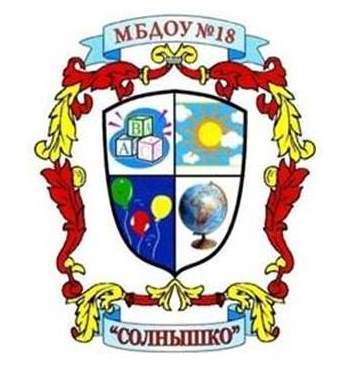 учреждение детский сад № 18 "Солнышко"Мастер-класс по теме:«Использование элементов балансотерапии в коррекционной работе педагога-психолога с детьми с тяжёлыми нарушениями речи»Подготовила: педагог-психологИ.Ф.Шафаростоваг.Приморско-АхтарскХод мастер-класса:   	С каждым годом растет количество детей с нарушениями речи. Недостаточность вербальной функции ведет к снижению познавательного интереса у ребенка, что выражается в снижении общего психического развития.  Таким детям характерна слаборазвитая мышечная мускулатура, недостаточная координация движения. Если же физическое развитие соответствует возрастной норме, то наблюдается снижение мнестических функций. На основании психодиагностики познавательной сферы воспитанников за 2020 год у 30 % обследованных детей наблюдается снижение объема, переключения и распределения внимания. Вербальные задания логической направленности вызывают стойкие трудности.    Имея первичные неврологические диагнозы, чрезмерное «опекание» со стороны родителей или, наоборот, недостаточное понимание ими проблемы,  мы наблюдаем у наших воспитанников эмоциональную незрелость, трудности произвольного поведения, нарушение коммуникативной функции, негативизм, обидчивость, агрессивное поведение. Как следствие, таким детям сложно усидеть на занятиях, воспринимать инструкции педагогов в полном объеме, удерживать полученную информацию и контролировать себя не только на занятиях, но и в повседневной жизни.     В этой связи одной из приоритетных задач ФГОС ДО, является охрана и укрепления физического и психического здоровья детей, в том числе их эмоционального благополучия.     Условия нашей жизни диктуют использование современных методов коррекции и профилактики в работе с детьми поколения Z+. Работа педагога-психолога строится на основе объединения классических методик и новых разработок. Использование балансировочной доски Бильгоу, межполушарных досок и мягкого балансира основывается на развитии и коррекции детей при помощи стимуляции мозжечковой деятельности.  Занятия дают возможность повысить пластичность мозга, заполняются пробелы, возмещаются недостатки в функциональности базовой структуры. Данный метод стимуляции имеет положительную динамику при работе с детьми не только с ТНР, но и с РАС, ЗПР, СДВГ.      Противопоказания: применение методики противопоказано детям с эпи-синдромом и не способность удержать равновесие в положении стоя.      Балансимер, стабиломер - травмобезопасные предметы. Желательно проводить занятия на нескользящем покрытии. На этапе обучения необходимо находиться как можно ближе к ребенку для подстраховывания.          Доказано, что есть прямая взаимосвязь между развитием речи и моторики. Занятия на стабилотренажере активно задействуют опорно-двигательную систему и высшие психические функции. За счет этого происходит комплексное воздействие на развитие речевых центров. Комплекс понадобится для: тренировки слухо-моторной координации, улучшения внимания, памяти и восприятия, подготовки базы для коррекции нарушений слоговой структуры слов, развития когнитивных функций у детей, улучшения восприятия устной и письменной речи, улучшения регуляции психоэмоционального состояния, развития  способности ребенка планировать свою деятельность, развития  равновесия и координации движений, развития физической ловкости и навыков владения телом.    При использовании стабилотренажера никакого дополнительного оборудования не понадобится.  Далее рассмотрим балансимер Бильгау для работы с детьми с ТНР. На подготовительном этапе ознакомливаем ребенка с балансиром и требуемыми от него действиями. Первые занятия: выработать у ребенка равновесие, постепенно увеличивая угол качания до максимального. На основном этапе  используются сами упражнения, прописанные в методических рекомендациях. Педагог-психолог использует их для улучшения качества внимания, поведения, улучшения зрительно-моторной координации, графо-моторной функции и развитию общей когнитивной сфер.   «Балансировочные досточки-лабиринты» очень в этом помогают. Они очень просты в применении, основательно изготовлены (можно не бояться что они испортятся) и очень нравятся детям.Я использую как напольную «Балансировочные досточку», которая представляют собой неустойчив прямоугольную доску, расположенную на полукругах без возможности изменения угла поворота. Так и ручную. «Ручные лабиринты» тренируют ловкость, развивают мелкую моторику и укрепляют зрение. Держась за боковые ручки, лабиринт можно двигать в воздухе, можно положить на стол или на пол. Очень удобна и сиситема стабилизации.Основная задача балансировочного оборудования стимуляция деятельности вестибулярного аппарата и развитие проприоцепции (ощущение положения частей собственного тела относительно друг друга) у детей.Занятия так же укрепляют мышцы всего тела, полезны для позвоночникаУдерживать равновесие, стоя на балансировочной доске и выполняя упражнения, совсем непросто. Не у всех детей получается с первого раза, а у некоторых и на следующих занятиях.Упражнений с балансировочнойдоской направлены на:- развитие чувства равновесия;- стимулирование вестибулярного аппарата;- укрепление мышц-стабилизаторыов позвоночника;- улучшение ориентировки в пространстве.Мозжечковая стимуляция необходима так же при:- дислексии, трудностях освоения навыка чтения- синдроме дефицита внимания- диспраксии и проблемах коррдинации движений- дисграфии и дискалькулии- нарушениях устной и письменной речи- проблемах обработки сенсорной информации.На какие процессы влияет мозжечковая стимуляция:- сенсорная интеграция (в частности – построение 3Dмодели мира)- ориентация в пространстве- межполушарное взаимодействие- чувство времени и чувство ритма- последовательность и плавность движений- бинокулярное зрение- чтение, письмо и математические навыки- темп и плавность речи.Как вы уже поняли, что занятия с «Балансировочными досточками-лабиринтами» очень полезны. Я использую их как в начале коррекционно-развивающих занятий для активизации внимания, настроя на работу, в середине, когда понимаю, что ребенку тяжело усидеть на месте и ему требуется предложить другую работу и в конце, когда ребенок устал.ЛИТЕРАТУРА1.https://nsportal.ru/shkola/obshchepedagogicheskie-tekhnologii/library/2018/12/14/ispolzovanie-v-korrektsionnyh 2. https://infourok.ru/prezentaciya-po-rabote-pedagoga-psihologa-vozmozhnosti-balansira-v-rabote-pedagoga-psihologa-dou-3902810.html 